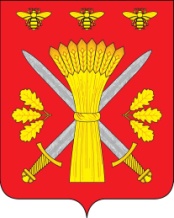 РОССИЙСКАЯ ФЕДЕРАЦИЯОРЛОВСКАЯ ОБЛАСТЬТРОСНЯНСКИЙ РАЙОННЫЙ СОВЕТ НАРОДНЫХ ДЕПУТАТОВРЕШЕНИЕ22 апреля 2021 года                                                                   №300                         с.ТроснаПринято на сорок четвертом заседании  районногоСовета  народных депутатов пятого созываОб отчёте о результатах деятельности Главы Троснянского района, администрации Троснянского района за 2020 годЗаслушав и обсудив представленный Главой Троснянского района отчёт о результатах деятельности Главы Троснянского района, администрации Троснянского района за 2020 год, в соответствии со статьей 36 Федерального Закона от 06.10.2003 № 131-ФЗ «Об общих принципах организации местного самоуправления в Российской Федерации», Уставом Троснянского района, Троснянский районный Совет народных депутатов РЕШИЛ: 1.Утвердить отчёт о результатах деятельности Главы Троснянского района, администрации Троснянского района за 2020 год (приложение). 2.Признать деятельность администрации Троснянского района за 2020 год удовлетворительной. 3.Обнародовать представленный отчёт на официальном сайте администрации Троснянского района. Председатель   Троснянского районногоСовета народных депутатов                                                        В. И. Миронов                                 Приложение к решению Троснянского районногоСовета народных депутатов от __________________2021 года №___Отчёт о результатах деятельностиГлавы Троснянского района, администрацииТроснянского района за 2020 годУважаемые депутаты районного Совета! В соответствии с Федеральным законом №131 « Об общих принципах местного самоуправления в РФ», Уставом района, позвольте представить отчет, в котором отражена информация об итогах социально-экономического развития Троснянского района за 2020 год. По сложившейся традиции в начале каждого года мы подводим итогипрошедшего года и ставим задачи на текущий период.2020 год был напряженным и в то же время динамичным, наполненным событиями в социально-экономической, политической, общественной жизни района.В сложных условиях распространения коронавирусной инфекции мыотметили 75-летие Великой Победы, приняли общественно-политическом событии – в общероссийском голосовании по вопросу одобрения изменений в Конституцию Российской Федерации.Работа в условиях пандемии – это новое, с чем пришлось столкнутьсявсему миру. Мы переживаем непростое время. Я благодарю всех за то, чтовы с пониманием относитесь к ограничениям и сложностям, с которыми мывсе встречаемся при реализации мероприятий, проводимых для защиты нашего населения.Наряду с борьбой с пандемией и преодолением ее последствий нашаработа строилась в соответствии с приоритетами, определенными стратегиейПрезидента Российской Федерации В.В. Путина, задачами, которые ставитперед нами Губернатор Орловской области А.Е. Клычков, и в соответствии стеми вопросами и обращениями, решение которых, прежде всего, необходимо для жителей района.Реализация национальных проектов, привлечение инвестиций, увеличение собственных доходов и оптимизация расходов бюджета района,развитие потребительского рынка и обеспечение благоприятного предпринимательского климата, улучшение качества автомобильных дорог,благоустройство территорий, модернизация материально-технической базыучреждений культуры и образования – этот круг вопросов много лет являетсяприоритетным направлением деятельности администрации Троснянскогорайона.Агропромышленный комплексАгропромышленный комплекс является основой экономики района.Общая площадь земель сельскохозяйственных угодий составляет 64,7 тыс.га, из них более 46,7 тыс. га пашни.Район специализируется на выращивании зерновых, масличных и технических культур.Сельскохозяйственным производством в районе занимаются 11 предприятий, 14 крестьянско-фермерских хозяйств и 3,7 тыс. личных подсобных хозяйств.Основными инвестиционными производственную деятельность, являются ООО «Орелагропром», ООО «Миратор-Орел», ООО «Мираторг-Курск», инвестиции в основной капитал предприятий сельского хозяйства района в 2020 году составили более 1 млр. рублей.Валовое производство продукции сельского хозяйства во всех категориях хозяйств в 2020 году составило 4,2 млрд.рублей.Уровень среднемесячной заработной платы по сельскохозяйственнымпредприятиям не относящихся к субъектам малого предпринимательства в сельском хозяйстве составил 29,8 тыс. рублей.За последние 5 лет произведен значительный скачек в сфере АПК района. В 2020 году получен рекордный урожай - валовой сбор зерновых изернобобовых культур составил 172,9 тыс.тонн, что на 42,1 тыс. тонн больше, чем в 2019 году и на 162 % больше чем в 2016 году., при средней урожайности 53,0 ц/ га. Масличных культур получено 10,1 тыс. тонн, присредней урожайности 17,5 ц/га. Вырастили впервые в районе 178 тыс. тоннсахарной свеклы, при урожайности 470 ц/га.Личные подсобные хозяйства являются неплохим подспорьем в увеличении объемов производства сельхозпродукции. В этом секторе экономики выращено картофеля – 4,6 тыс. тонн, овощей —0,8 тыс. тонн.Под урожай 2021 года посеяно озимых зерновых культур 11,2 тыс. гаи 125 га озимого рапса, которые полностью подкормлены по состоянию на16.04.2021 года.Поголовье скота во всех категориях хозяйств на 1 января 2021 годасоставило КРС- 917 голов, в том числе коров- 277 голов; свиней – 74233 головы; овец и коз- 2155 голов. Произведено мяса всеми категориями хозяйств в 2020 году 19,6 тыс. тонн, что больше предыдущего года на 743тонны.Потребительский рынок товаров и услугТорговля – одна из динамично развивающихся отраслей экономики.Торговое обслуживание населения района обеспечивают 41 магазин,универсальная ярмарка, отдаленные населенные пункты обслуживаютсяавтолавками.Розничный товарооборт в 2020 году составит порядка 610 млн. рублей,рост к 2019 году- 5%.Обеспеченность жителей торговыми площадями составляет– 313 кв. мна 1000 жителей, что меньше нормативного показателя на 24% (411кв.м норматив). В целях полного удовлетворения покупательского спроса ежегодно разрабатываются и утверждается схемы нестационарных торговыхобъектов, тем самым компенсируя обеспеченность торговыми площадями население района.Открыт магазин «Магнит», дополнительно создано 12 новых рабочихмест.В магазинах представлен широкий ассортимент товаров, способныйсвоим качеством и ценами удовлетворить спрос, как малообеспеченных слоев населения, так и взыскательных покупателей.Консолидированный бюджетЗа 2020 год в консолидированный бюджет Троснянского района поступило доходов в сумме 309690,6 тыс. рублей, или 103,4 % к плановымпоказателям. Доля собственных средств составила 39,1 % (121066,3 тыс.рублей) от общего объема бюджетных доходов, безвозмездные поступления– 60,9 % (188624,3 тыс. рублей).Налоговых доходов поступило 77094,3 тыс. рублей, неналоговых –43972,0 тыс. рублей. Как и в прежние годы, основным доходным источником консолидированного бюджета района является налог на доходы физических лиц, который занимает 43,3 % от общей суммы собственных доходов, в денежном выражении это 52385,7 тыс. рублей. Размер отчислений от НДФЛ в бюджет района в 2020 году составлял 84,0 %, в том числе по дополнительному нормативу - 59,0% или 36794,7 тыс. рублей. За 2020 годпоступило акцизов на нефтепродукты 10349,2 тыс. рублей, что меньше чем в2019 году на 528,2 тыс. рублей. Имущественных налогов собрано 8949,6 тыс.рублей, из них земельного налога – 7579,7 тыс. рублей (с физических лиц-4139,9 тыс. рублей, с юридических лиц – 3439,8 тыс. рублей), налога наимущество физических лиц – 1369,9 тыс. рублей. По налогу на имущество набольшей территории района действует льгота в связи с аварией на Чернобыльской АЭС, из-за чего его поступления не велики. Имущественныеналоги зачисляются полностью в бюджеты сельских поселений и являются внастоящее время их основным доходным источником.Из общей суммы неналоговых доходов в 2020 году наибольшиепоступления сложились от продажи земельных участков - 32248,4 тыс.рублей, арендной платы - 9325,7 тыс. рублей, штрафы – 1893,0 тыс.рублей.Из областного бюджета поступило в бюджет района 188624,3 тыс. руб.из них: дотаций на выравнивание бюджетной обеспеченности – 21156,0 тыс.рублей, дотаций на сбалансированность бюджетов- 12441,2тыс. рублей, прочие дотации бюджетам муниципальных районов - 803,0 тыс. рублей, субсидий – 47034,1тыс. рублей, субвенций – 97499,2 тыс. рублей, иные межбюджетные трансферты – 9253,2 тыс. рублей, прочие безвозмездные поступления -772,0 тыс. рублей.Возврат остатков субсидий, субвенций и иных межбюджетных трансфертов, имеющих целевое назначение, прошлых лет -334,4 тыс.рублей.Расходы консолидированного бюджета за 2020 год сложились в сумме 291739,0 тыс. рублей при плане 304359,2 тыс. рублей, что составляет 95,9процента.Наибольший удельный вес в общей сумме расходов занимает финансирование социальной сферы – 65,1 %, в денежном выражении это 189916,1 тыс. рублей. Из общей суммы расходов на социальную сферу на выплату заработной платы с начислениями бюджетным учреждениям района было направлено 133431,8 тыс. рублей. Всего на заработную плату с начислениями израсходовано средств в 2020 году 177547,9 тыс.рублей, что составляет 60,9 процентов всех расходов консолидированного бюджета района.Одной из важнейших статей расходов для района является оплата коммунальных услуг, на которые в 2020 году было выделено 12466,6 тыс.рублей.Социальная сфераУспешность существования человека в современном обществе определяет уровнем развития социальных гарантий. Социальная сфера Троснянского района традиционно включает в себя: образование, здравоохранение, социальную защиту населения, культуру, физическую культуру и спорт.Муниципальная система образования Троснянского района состоит  из 12 учреждений: 8 средних общеобразовательных школ, в 6 из которых функционируют дошкольные группы, 1 основная школа, 1 дошкольное образовательное учреждение , 1 учреждение дополнительного образования, 1ППМС-Центр. В школах района обучается 719 детей, детские сады посещают 166 воспитанника, 162 ребенка занимаются в учреждениях дополнительного образования. Очередности в детские сады нет. В школах дети учатся в одну смену, работают группы продленного дня, школьникиобеспечены двухразовым горячим питанием.В целях недопущения завоза и распространения новой коронавируснойинфекции из муниципального бюджета образовательным учреждениям района в 2020 году были выделены денежные средства в размере 424 тыс. руб. на приобретение бактерицидных рециркуляторов (19 штук), бесконтактных термометров, средств индивидуальной защиты (одноразовые маски, перчатки, антисептики).Сфера культуры района состоит их 10 учреждений: МБУДО «Троснянская детская школа искусств с общим числом обучающихся 96. МБУК «Социально-культурное объединение», которые расположены на территории сельских поселений, 1 БУК «Библиотечно- информационно-досуговое объединение», в состав которого входят: РДК, районная библиотека, детская библиотека, 9 сельских библиотек. В районе сохраняются традиции, заложенные старшим поколением, возрождаются народные праздники, работники культуры принимают участие в областных фестивалях разных направлений.Для развития физической культуры и спорта в Троснянском районе имеется 25 спортивных сооружений: 1 физкультурно –оздоровительный комплекс, 1 стадион, 1 хоккейный корт, 8 плоскостных сооружения, 6 многофункциональных спортивных площадок с искусственным покрытием, 8спортивных залов, 5 из которых отремонтированы в рамках реализации федеральных проектов. Хорошая база позволила району стать территориейпроведения не только районных, но и областных спортивных соревнований.В систему здравоохранения района входят: БУЗ Орловской области  «Троснянская центральная районная больница»,  13 фельдшерско-акушерских пунктов,  3 аптеки. ЦРБ имеет стационар на 17 коек круглосуточного пребывания и 6 коек стационара дневного пребывания. Ключевой проблемой сферы здравоохранения является дефицит кадров на местах.В целях сохранения здоровья населения района по национальному проекту «Здоровье» в 2020 году построено 2 модульных фельдшерско- акушерских пункта в с. Никольское и д.Чермошное. В текущем году планируется покупка 1ед. автомобиля для нужд ЦРБ.Инвестиционная деятельностьИнвестиционная политика является составной и важнейшей частью экономической политики района.Троснянский муниципальный район является территорией социально-экономического благоприятный климат для предпринимательской деятельности, развития социальной сферы.Район обладает огромным инвестиционным потенциалом и значительными конкурентными преимуществами.Потенциального инвестора к нам может привлечь выгодное транспортно – географическое положение, развитая инфраструктура, земельные ресурсы, наличие квалифицированных кадров.В области инвестиций нам нужно работать так, чтобы каждый житель Троснянского района на себе ощутил перемены к лучшему.Мы уверены, что инвесторы найдут свой интерес в нашем районе и реализуют инвестиционные проекты, основанные на новых технологиях и эффективном менеджменте. Мы, в свою очередь, готовы к обсуждению инвестиционных предложений и взаимовыгодному сотрудничеству с бизнесом во всех сферах экономики.В целях привлечения инвестиций в экономику района разработан и размещен в открытом доступе инвестиционный паспорт Троснянского района, сформирована база данных по имеющимся и предлагаемым площадкам с детальным описанием каждого земельного участка, данные о свободных производственных площадях, участках, предлагаемых для организации инвестиционной деятельности; сформированы презентации, информации, схемы, на официальном сайте администрации Троснянского района в сети «Интернет», на котором размещена вся информация.Основными инвестиционными компаниями, успешно ведущими производственную деятельность в 2020 году являлись ООО «Эксима-Агро», ООО «Знаменский СГЦ», ООО «Орелагропром», ООО «Мираторг».В 2020 году инвестиционными компаниями вложено инвестиций в основной капитал 1,5 млрд. руб. (в 2019г. -132,4 млн. руб.).Задача привлечения инвестиций в экономику района остается на сегодняшний день приоритетной.В 2020 году на территории с.Тросна зарегистрировано новое предприятие ООО «Вега», в развитие производства планируется привлечь порядка 50 млн. руб.Важную роль в социально – экономическом развитии района играетмалый и средний бизнес.На 01.01.2021г. в районе зарегистрированы 121 ИП. Основная доля малого бизнеса концентрируется в сферах розничной торговли и предоставления услуг.В целях поддержки предприятий малого и среднего бизнеса в периодраспространения коронавирусной инфекции по предложению администрациирайона Троснянским районным Советом народных депутатов была сниженаставка единого налога на вмененный доход на 50% для объектов розничнойторговли и общепита, и на 100% для предприятий оказывающих бытовые услуги, для наиболее пострадавших в этот период отраслей при исчислении налога во втором квартале 2020 года.Обеспечено выполнение требования законодательства об участии в закупках субъектов малого предпринимательства, доля заключенных контрактов с СМП в общем объеме закупок составила 86% (по закону не менее 15%).В 2019 году на территории региона дан старт региональному проекту«Простобизнес», в рамках которого в 2020 году была запланирована регистрация 26 новых предпринимательских инициатив. В результате совместной работы администрации района и центра «Мой бизнес» удалось оформить бизнес по проекту «Простобизнес» 40 гражданам, что превышает плановый показатель в 1,5 раза.В настоящее время проводится активная работа по привлечению граждан к оформлению режима самозанятости и по социальному контракту.В рамках Государственной программы Российской Федерации «Комплексное развитие сельских территорий» в 2020 году. Проведено обустройство пешеходной дорожки в с. Тросна ул. Лескова-ул. Первомайская, двух детских площадок в с. Тросна по ул. Заводской и ул.Резника общей стоимостью 1,95 млн. рублей.В рамках межведомственной инвестиционной программы «Развитие иукрепление социальной и инженерной инфраструктуры Орловской областина 2020 год» проведен капитальный ремонт здания Дома культуры в с.Тросна на сумму 3,0 млн. руб.Достроена и введена в эксплуатацию универсальная спортивная площадка в с. Тросна по ул. Ленина стоимостью 5,93 млн. руб.В здании БОУ ТРОО «Троснянская СОШ» проведен ремонт помещений на сумму 2,94 млн. руб.В здании БОУ ТРОО «Никольская СОШ» проведен ремонт помещений на сумму 2,00 млн. руб.В здании БОУ ТРОО «Муравльская СОШ» проведен ремонт помещений на сумму 2,25 млн. руб.В здании БОУ ТРОО «Воронецкая СОШ» проведен ремонт помещений на сумму 2,25 млн. руб.Реализация муниципальной программы по содержанию и ремонту автомобильных дорог позволила отремонтировать и привести дороги в нормативное состояние протяженностью 13,3 км (с. Тросна, с. Никольское,с. Гнилец, д. Сомово, д. Саковнинки, д. Ефратово, д. Жизло-Павлово) общейстоимостью 47,32 млн. руб.В 2020 году в рамках межведомственной инвестиционной программы  «Развитие и укрепление социальной и инженерной инфраструктуры  Орловской области на 2019-2021 годы» проведен капитальный ремонт РДК на сумму 2,785 млн. руб., по муниципальной программе «Противодействие экстремизму и профилактика терроризма на территории Троснянского района» установлено видеонаблюдение на сумму 90 тыс. руб., по реализации мероприятий в рамках Закона Орловской области «О наказах избирателей депутатам Орловского областного Совета народных депутатов» приобретено музыкальное оборудование для РДК на сумму 100 тыс. руб. и пианино, натюрмортный фонд для ДШИ на 100 тыс.руб. Отремонтированы воинские захоронения: с.Никольское, д.Козловка на общую сумму 526 тыс.руб.В 2020 году в  рамках программы «Формирование комфортной городской среды» было проведено благоустройство 4-х общедомовых дворовых территорий и 2 общественных на общую сумму 3 208 199 руб. В 2021 году  будет проведено благоустройство еще 3 дворовых территорий и одной общественной территории на общую сумму более 3 миллионов рублей.Рынок трудаРазвитие экономики способствует росту среднемесячной заработной платы, которая за 2020 год по крупным и средним предприятиям составила30718 рублей, что превышает уровень заработной платы за 2019 год 10,5%.На предприятиях района занято 1300 человек.Численность официально зарегистрированных безработных – 93 чел.,уровень безработицы – 1%, что почти вполовину ниже среднеобластного. За 2020 год при содействии службы занятости трудоустроено 113 человек. Банк вакансий – 157 мест, однако несоответствие спроса и предложения рабочей силы не позволяет их заполнить.В демографической ситуации происходит естественная и миграционная убыль населения. Показатель смертности выше показателя рождаемости, ежегодно естественная убыль населения составляет порядка 80 человек. Численность населения района снижается и на 01.01.2021 г. составляет 8497 человек.Уважаемые депутаты!Я доложил Вам об итогах социально-экономического развития района и текущем положении дел.Обеспечение устойчивого развития территории – это ключевая задача органов местного самоуправления района на перспективу.Для выделения конкурентных преимуществ Троснянского района мы провели сравнительный анализ с соседними районами Орловской и Курской областей.Территория Троснянского района обладает более высоким экономическим и трудовым потенциалом,  выгодным территориальным положением.Существуют определенные риски социально-экономического развития района. Трудности  прогнозирования развития экономики связаны с существующей зависимостью наиболее крупных предприятий  района от политики головных компаний.               Необходимо рассматривать развитие территории с учетом экономического развития всей области.  Приоритетным направлением в развитии экономического потенциала   будет формирование инвестиционной привлекательности  района посредством увеличения количества инвестиционных площадок, встреч с потенциальными партнерами, использованием интернет-ресурсов и других методов.Основной задачей в агропромышленном комплексе района является  развитие  животноводства и перерабатывающей промышленности. Предприятие по переработке молока обладает существенными свободными мощностями.В 2021 году планируется  продолжить положительную динамику развития всех отраслей экономики и социальной сферы. В текущем году администрация Троснянского района своей основной задачей считает целенаправленную работу по реализации принятых муниципальных программ развития социальной сферы, ЖКХ, безопасности дорожного движения, малого предпринимательства, содействие развитию реального сектора экономики и на этой основе улучшение жизни населения.	Отдельная благодарность вам, депутаты, главы сельских поселений, за активную совместную работу на благо Троснянского района и его жителей!Глава Троснянского района                                                          А.И.Насонов